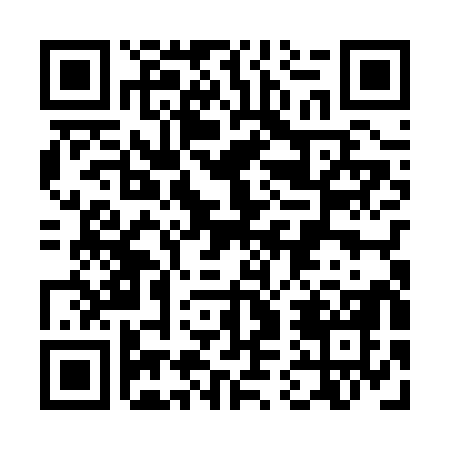 Prayer times for Oberunterach, GermanyWed 1 May 2024 - Fri 31 May 2024High Latitude Method: Angle Based RulePrayer Calculation Method: Muslim World LeagueAsar Calculation Method: ShafiPrayer times provided by https://www.salahtimes.comDateDayFajrSunriseDhuhrAsrMaghribIsha1Wed3:435:531:095:088:2510:262Thu3:405:511:085:098:2710:293Fri3:375:491:085:098:2810:314Sat3:355:481:085:108:3010:335Sun3:325:461:085:108:3110:366Mon3:295:451:085:118:3210:387Tue3:275:431:085:118:3410:418Wed3:245:421:085:128:3510:439Thu3:215:401:085:128:3610:4510Fri3:195:391:085:138:3810:4811Sat3:165:371:085:138:3910:5012Sun3:135:361:085:148:4010:5313Mon3:105:351:085:148:4210:5514Tue3:085:331:085:158:4310:5815Wed3:055:321:085:158:4411:0016Thu3:025:311:085:168:4611:0317Fri3:005:301:085:168:4711:0518Sat2:575:281:085:178:4811:0819Sun2:545:271:085:178:4911:1020Mon2:525:261:085:188:5111:1321Tue2:515:251:085:188:5211:1522Wed2:515:241:085:198:5311:1823Thu2:505:231:085:198:5411:1824Fri2:505:221:085:198:5511:1925Sat2:505:211:085:208:5611:1926Sun2:495:201:095:208:5811:2027Mon2:495:191:095:218:5911:2028Tue2:495:181:095:219:0011:2129Wed2:495:181:095:229:0111:2230Thu2:485:171:095:229:0211:2231Fri2:485:161:095:229:0311:23